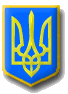                                 ХРИСТОФОРІВСЬКА   СІЛЬСЬКА   РАДАБАШТАНСЬКОГО  РАЙОНУ    МИКОЛАЇВСЬКОЇ   ОБЛАСТІ Р І Ш Е Н Н Явід   20 лютого  2015   року  № 1       с.Христофорівка               XLV11  сесія                                                                                                            VІ скликанняПро  внесення змін  до сільського  бюджетуХристофорівської  сільської  ради на  2015 рік                 Відповідно до пункту 23  частини першої  статті  26  Закону України „ Про місцеве самоврядування в Україні”, статті  78  Бюджетного Кодексу України, заслухавши і обговоривши  інформацію головного бухгалтера Банних В.Г.  щодо необхідності  внесення змін  до сільського бюджету Христофорівської  сільської  ради на 2015  рік ,   висновку   постійної  комісії  сільської ради  з  питань  планування, бюджету і фінансів та економічної реформи    року № 1,  сільська  рада  В И Р І Ш И Л А :         1. Взяти до відома інформацію  головного бухгалтера Банних В.Г. щодо  необхідності внесення  змін  до сільського   бюджету  Христофорівської  сільської  ради на  2015 рік.        2. Внести зміни до джерел фінансування сільського бюджету Христофорівської сільської ради на 2015 рік (додаток 1).        3. Внести  зміни у видаткову частину сільського бюджету на 2015 рік за головними розпорядниками коштів сільського бюджету у розрізі тимчасової класифікації видатків та кредитування (додаток 2).        4. Внести зміни до переліку регіональних програм, які фінансуватимуться за рахунок коштів сільського бюджету Христофорівської сільської ради у 2015 році (додаток 3).        5. Затвердити на 2015 рік:- уточнений обсяг доходів сільського бюджету у сумі 657,609 тис.гривень..,  в тому числі доходи загального фонду сільського бюджету -у сумі  642,009 тис.гривень.,    доходи спеціального фонду сільського бюджету -  у сумі 15,600 тис.гривень, згідно з додатком №4 до цього рішення;- уточнений обсяг видатків  сільського  бюджету у сумі 713,733 тис.гривень., в тому числі видатки загального фонду сільського бюджету – у сумі 676,156 тис.гривень та видатки спеціального  фонду сільського бюджету  -  у сумі 37,577 тис.гривень ,  згідно  з  додатком № 6 до цього рішення;- дефіцит загального фонду сільського бюджету - у сумі 34,147 тис. гривень, джерелом покриття якого визначити:          залучення  вільного залишку бюджетних коштів, станом на 01.01.2015 року (БКФБ 208100) в розмірі +34,147 тис. грн. , згідно з додатком № 5 до цього рішення;- дефіцит спеціального фонду сільського бюджету - у сумі 21,977 тис. гривень, джерелом покриття якого визначити:    залучення залишку бюджетних коштів, станом на 01.01.2015 року (БКФБ 208100) у сумі +21,977 тис.грн., згідно з додатком № 5 до цього рішення.       6. Затвердити бюджетні призначення головним розпорядникам коштів сільського бюджету на 2015 рік у розрізі тимчасової класифікації видатків та кредитування, у тому числі по загальному фонду – у сумі 676,156 тис.гривень та  спеціальному фонду - у сумі 37,577 тис.гривень, згідно з додатком № 6  до цього рішення.       7. Затвердити на 2015 рік перелік об’єктів, фінансування яких буде здійснюватись за рахунок коштів бюджету розвитку сільського бюджету в сумі 18,977 тис.гривень , згідно з додатком № 7 до цього рішення.       8. Затвердити в складі видатків сільського бюджету кошти на реалізацію місцевих (регіональних) програм у сумі 43,020 тис.гривень , у тому числі по загальному фонду – 39,020 тис.грн., по спеціальному фонду – 4,000 тис.грн., згідно з додатком №8 до цього рішення.      9. Додатки 1-8 до цього рішення є його невід'ємною частиною.   10. Контроль  за  виконанням   даного  рішення  покласти на постійну  комісію сільської  ради  з питань  планування,  бюджету, фінансів та економічної реформи.Сільський  голова                                                                          Голуб Т.Т.